REPORT OF WOMEN’S DAY CELEBRATION8TH MARCH 2022Govt. Degree College, Ganderbal celebrated International Women’s Day on 8th March, 2022. Number of activities were organized on the occasion. The event started with the recitation of the verses of Quran and Naat khawani. Prof. Asma Arshi, Convenor, Debates and Seminar Committee welcomed the faculty and students. Dr Mohd. Aslam Choudary, Head, Department of Urdu, delivered the key note address. Principal of the College, Prof. Bashir Ahmad Parray, also addressed the students on the occasion. Dr.Fayaz Ahmad Shiekh, Head, Dept. of Chemistry talked about the “Role of Women in the reformation of Society” and Prof. Tooba Rasheed, faculty, Department of English gave a presentation on “Women in Cultural Production for Reform”.A movie “Ghar ki Murgi” was screened for creating consciousness about the myriad roles played by women in the family and society. Inter College Seminar was also organized on the theme, “Role of women in the reformation of society” in which 14 students participated and shared their opinion with the audience. Dr. Mohammad Aslam Choudary,  Dr Lubna Andleeb and Dr Inayat ullah Dar were the Jury members. In the concluding session, Principal of the College distributed the trophies and certificates among the students. Ist  position was bagged by Asfar Asad (6th sem), second position by Tamanah Hilal(3rd Sem) and third position by Reshi Atrooba(3rd sem).Consolation prizes were also given to two students.Lali Bano, Local Fund Employee of the Institute, was felicitated for her hardwork and dedication towards her work.Prof. Mudasir Roshan, Head Department of Botany was the moderator of the event and vote of thanks was given by Sadaf Sanaullah, faculty, Department of History.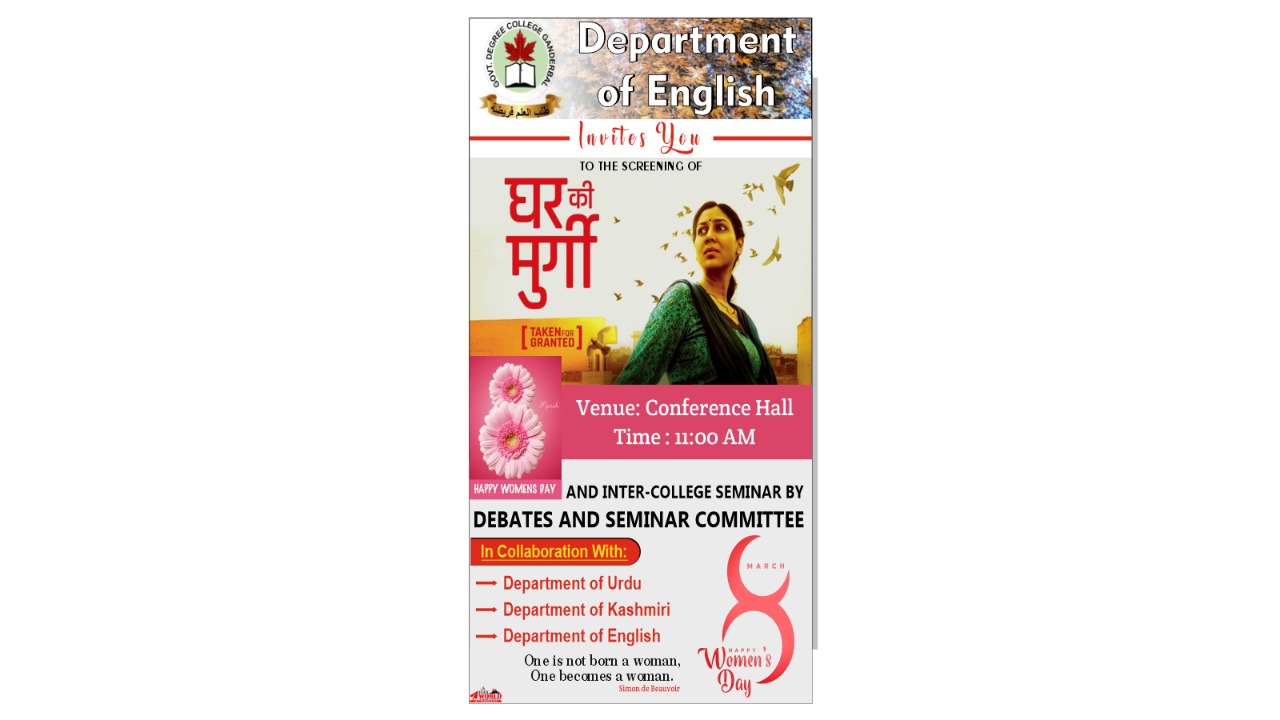 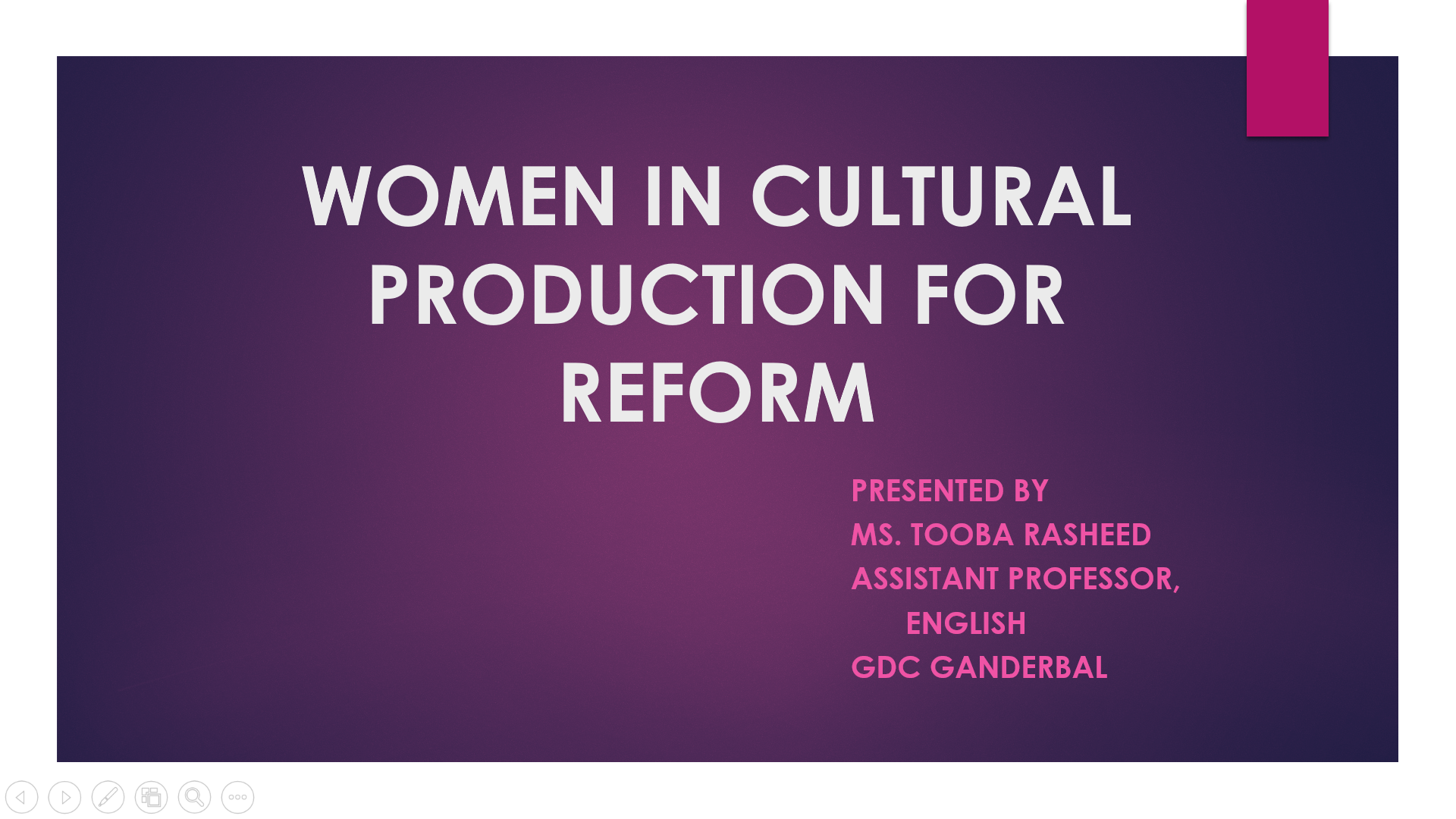 